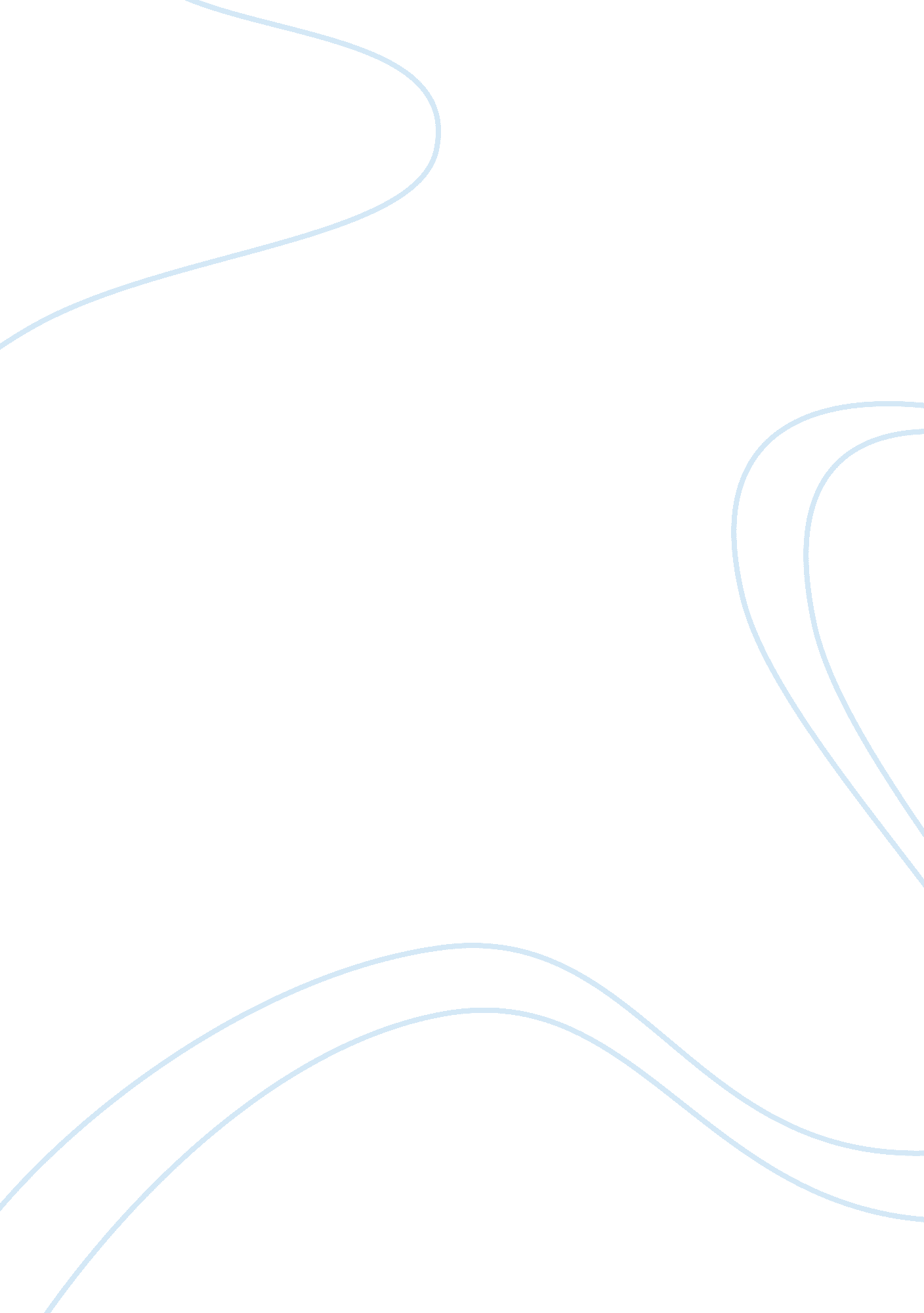 Literary analysis of james cooper the pioneer literature review examplesTechnology, Development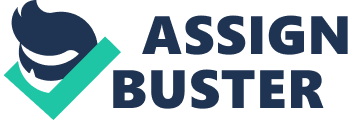 Introduction Literary techniques employed in “ The Pioneer” belong to the genre of historic romance. Historical in sense of, it is set in a previous time period whereas romance since it is set in realm of fancy of the people and places. The themes employed in chapter XVII brings up the role of the characters and literary techniques through dialogues, setting, resolution, and use of ringe notes. 
There is a theme of rivalry, the chief, Billy Kirby and leather-Stocking had a long existed jealous on their point of skills. They had a comparison of their success in various hunting to end up their rivalry which was the first collision. There is theme of change or revolution where they were using copper to present coins but in present the union provided decimal system, with coins to represent it. 
Theme of the interaction of the nature and civilization is that of manhood, Bumppo whose physical prowess and nobility of character and exemplifies these characteristics. Using his manhood he hit a nigger and said “ indignant old hunter” who did not get out of his way. Bumppo also uses powerful voice. Also the chief Billy Kirby portrays the theme of manhood since his labor was of that of clearing lands. 
The book is set in a theme of the culture of the characters, they practices hunting and farming activities. This is indicated by the conversation between Bumppo and the boy he hit. He was showing Billy how to shoot a Christmas turkey. In treating these themes, relation between Native Americans and whites, by use of standard techniques such as dialoged they bring change in coins from use of coppers. 